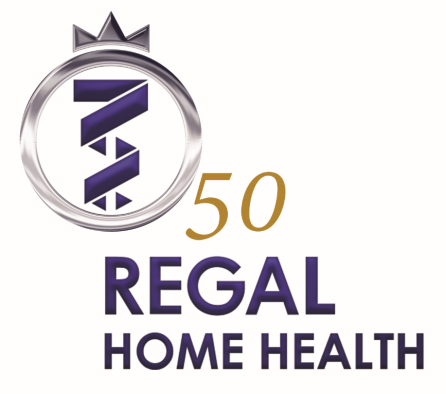 Market leader in Community HealthA company that has looked to the future for over 50 yearsGreat team, great Sydney CBD locationRegal is synonymous with clinical excellence in the home health market. With an excellent brand, Regal Home Health is increasing the scope of its services to cover the requirements of its clients in DVA, not for profit, NDIS, ICARE and home care package markets. The increase in services will be launched with a new visual identity, new web site and new marketing collateral.To cater for this growth we are looking for a new team member to actively case manage patients and clients through developing new or modifying existing care plans. The successful candidate will be required to work with multi-disciplinary teams, liaise with General Practitioners and develop recommendations, reports and proposals as required. You will be coordinating a client base and utilising a team of Nurses to ensure your clients’ clinical and care needs are assessed and managed whilst delivering high quality service to all stakeholders. As part of the care coordination team you will be reporting through to the Chief Operations Manager and supported by the Director of Clinical Excellence and Manager of Corporate Governance.To become part of our team the successful candidate will have:Current AHPRA registration or strong background in healthcareExperience with all or some of the following clients- DVA, ICARE, NDIS, Home Care Package and private referralsExcellent customer service, administrative, computer and phone skillsAbility to produce care plans and assessment documentationSkills in care-coordination within the Community environmentAt Regal we believe in “Humanity for Humanity”. As such, the ability to value our clients, patients and team members and demonstrate the desire to make a difference will count significantly in our selection process.  Attractive packages available.To become part of our team please forward your details to workhappy@regalhealth.com.au